ＧＭＯフリーゾーンサポーター宣言（加工・流通・店舗用）　　　　　　　　　　　　　　　　　　　　　　　　　　　　　　　　2020年改訂遺伝子組み換え（ＧＭ）作物やＧＭ食品などの遺伝子操作食品に反対し、遺伝子操作作物を作らない、遺伝子操作食品を売らないことを宣言するとともに、遺伝子操作作物の栽培や遺伝子操作食品の生産・販売を拒否する「ＧＭＯフリーゾーン宣言者」を支援する「ＧＭＯフリーゾーンサポーター」になることを宣言します。（■はご記入必須事項です）■宣言者名：　　　　　　　　（組合員コード　　　　　　）　登録用ＱＲコード　　　　　　　　　　　　　　　　　　　　　　　　　　　　　　　　⇓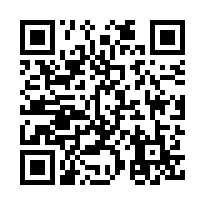 ■宣言年月日：　　　　　  年　　　月　　　日　　　　　　■登録地の所在地：　　　　　　都道府県　　　　　　　　　　　　　　　　　　　（都道府県市町村名程度）■連絡先住所：〒　　　　　　　　　　　　　ご担当者名GMOフリーゾーン宣言の看板等の設置予定があれば設置場所をご記入ください。（例）自社工場敷地内、店内、などメッセージ：上記の個人情報はGMOフリーゾーンサポーター数集計以外の目的では使用しません。　＜取扱い団体＞　生活クラブ埼玉　　　　　　　　　　　　　＜呼びかけ・集約団体＞遺伝子組み換え食品いらない！キャンペーン〒169-005東京都新宿区西早稲田1-9-19-207TEL：０３（５１５５）４７５６FAX：０３（５１５５）４７６７Email：office@gmo-iranai.org